National Dong Hwa University 2019 New Southbound Project Holiday School Admission BrochureBusiness Model Workshops for Sustainable Business – Digital Financial Services and Financial InclusionOrigin:The short-term program is considered as an excellent opportunity for the students of the South Asian countries to experience the unique culture and business skills in Taiwan. The workshop will utilize the business model generation methodology and is an opportunity to develop and test your own model and enhance the understanding of your business and financial technology. Participants will be inspired by lots of examples and walk away with creative mindsets that will boost their performance. Candidate:The workshop is designed for high school students/ college students/ lectures from Thailand, Philippines, Vietnam, Malaysia, India, Indonesia, and Singapore.Curriculum Introduction:Period: 2019/03/05(Tuesday) – 2019/03/14(Thursday)Course: Business Model Development and Financial Technology Case StudiesLocation:National Dong Hwa University Main Campus (No. 1, Sec. 2, Da Hsueh Rd., Shoufeng, Hualien 97401, Taiwan).Number of participants: max 50 in total (25 from Vietnam, Malaysia, Indonesia; 25 from India, Thailand, Philippines, Singapore).Registration:Deadline: 2019/02/20(Wednesday)Please send registration form to Ms. Anna Wang and Prof. Tony Chieh-Tse HouE-Mail: swang010@gms.ndhu.edu.tw ; houc@gms.ndhu.edu.twWe process all applications received in order of their arrival.Admission Announcement:The application will be reviewed promptly. Once being approved, the payment notice will be sent to you and please note that the registration will be finished only when the fee is received.Charges and Payments:Registration fee: NT$ 3,000 per student (US$ 100)Accommodation fee: FreeProvide meals (during course period only, not for weekend (Saturday and Sunday)), and course fees are free. The air tickets and living expenses are not included.Online credit card payment (http://web.ndhu.edu.tw/GA/onlinepay/pay.aspx)Contact:Ms. Anna WangTEL.: +886-3-890-3003, FAX.:+886-3-890-0288E-Mail: swang010@gms.ndhu.edu.twAssoc. Prof. Tony Chieh-Tse HouE-Mail: houc@gms.ndhu.edu.twCourse Planning:Note: Courses are subjected to changeRegistration Form: 收費單位 Payment To * Department of Finance	收費項目Purpose of Payment *	Holiday School Business Model and FinTech姓名Name *	收據抬頭 Name on Receipt	學號Student ID No.	電話Tel. *	金額Total Amount (NTD) *	3,000付款方式Payment Options by credit card14:00-15:0017:00-17:30Day 12019/3/5TuesdayPick-up Hualien Train StationCheck in NDHU Guest House Dormitory, Hualien Shoufeng Campus9:00-12:0014:00-17:00Day 22019/3/6WednesdayWelcome Campus TourTaiwan Financial and Business Environment IntroductionDay 32019/3/7ThursdayGetting Business idea to business modelSpecific focus on sustainable business modelsDay 42019/3/8FridayBlockchain revolutionArchitecting the digital journeyDay 52019/3/9SaturdayFree TimeFree TimeDay 62019/3/10SundayFree TimeFree TimeDay 72019/3/11MondayThe upscale revolution in digital paymentsThe emergence of the platform economy/ Seminar discussionsDay 82019/3/12TuesdaySeminary of experience sharing (Management School)Prepare final presentations(Management School)Day 92019/3/13WednesdayFinal Presentations(Management School)Closing Program, distribution of certificate of completion workshopDay 102019/3/14ThursdayCheck out NDHU Guest HouseDrop off (Hualien Train Station)Business Model Workshops for Sustainable Business - Digital Financial Services and Financial InclusionMarch 5 – 14, 2019National Dong Hwa UniversityHualien, Taiwan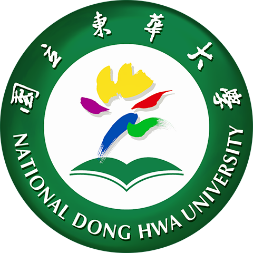 表單的頂端Mr.□ Mrs. □ Dr. □Last Name: __________________________________________________First Name: __________________________________________________Position:   __________________________________________________Passport Number:  __________________________________________ University/Organization/Company: ______________________________Address: ________________________________________________________________________________________________________________________E-mail: ______________________ Telephone: (__)__________________     Complete Invoice Address (i.e. your University/Organization/Company):____________________________________________________________ ____________________________________________________________ Special Needs or Dietary Requirements: Yes□ No□Vegetarian □   Muslim □      Other (please specify): WORKSHOP REGISTRATION FEES: NTD3,000 (US$100)Registration Fees / Includes accommodation, lunches, dinner, and proceedings.表單的頂端Mr.□ Mrs. □ Dr. □Last Name: __________________________________________________First Name: __________________________________________________Position:   __________________________________________________Passport Number:  __________________________________________ University/Organization/Company: ______________________________Address: ________________________________________________________________________________________________________________________E-mail: ______________________ Telephone: (__)__________________     Complete Invoice Address (i.e. your University/Organization/Company):____________________________________________________________ ____________________________________________________________ Special Needs or Dietary Requirements: Yes□ No□Vegetarian □   Muslim □      Other (please specify): WORKSHOP REGISTRATION FEES: NTD3,000 (US$100)Registration Fees / Includes accommodation, lunches, dinner, and proceedings.